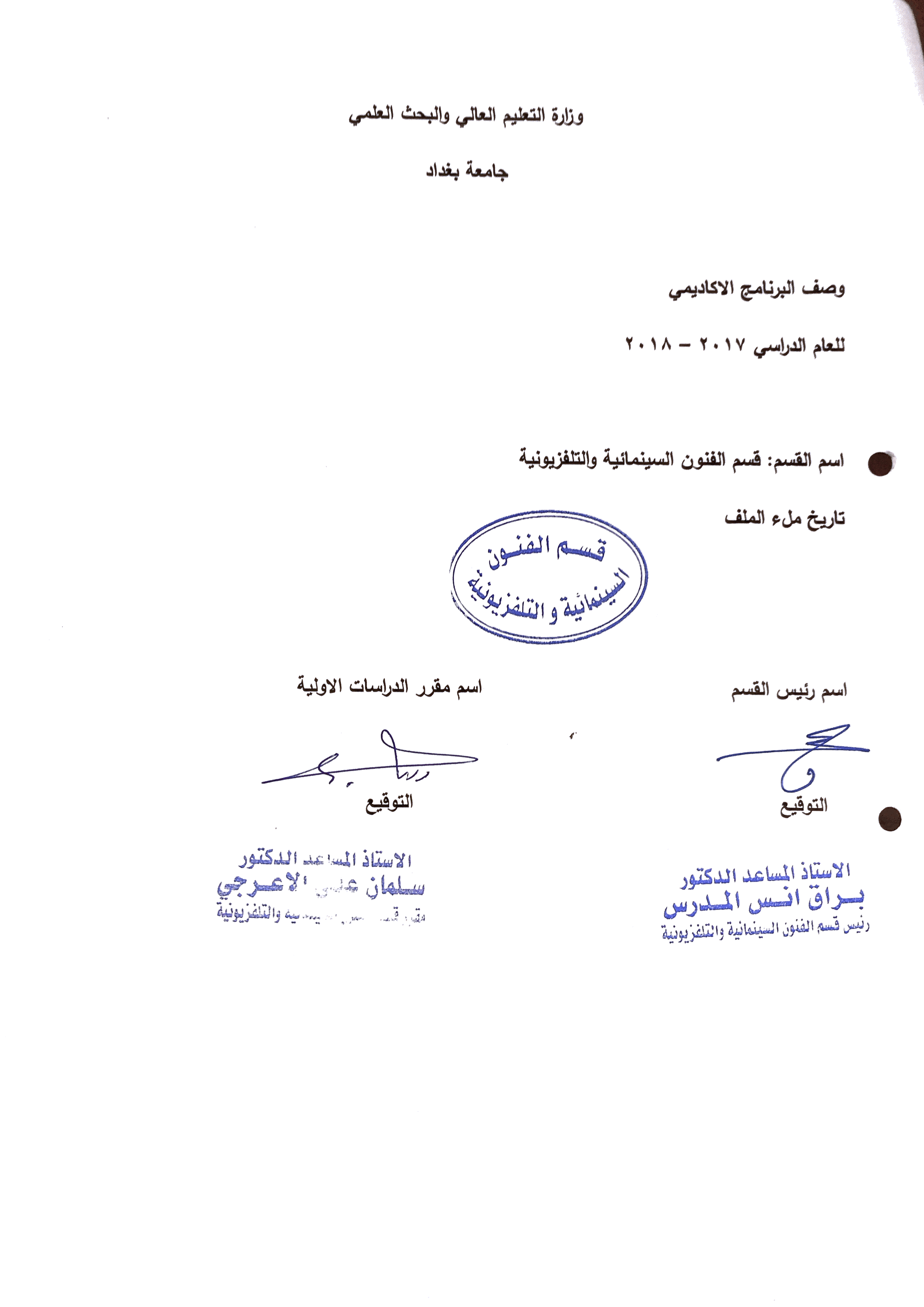 وصف تصميم المنطق الرقميوصف المقررالمؤسسة التعليميةكلية الفنون الجميلةالقسم الجامعي / المركزقسم الفنون السينمائية والتلفزيونيةاسم / رمز المقرربحثاشكال الحضور المتاحةطلبة الدراسات الصباحية والمسائية/قسم الفنون السينمائية والتلفزيونيةالفصل / السنةفرع المونتاج ، الاخراج ، السيناريو ، التصوير، المرحلة الرابعةعدد الساعات الدراسية (الكلي)60 ساعة دراسيةتاريخ اعداد هذا الوصف2018-2019اهداف المقررتعليم الطلبة كيفية البحث العلمي ، اختيار الموضوع ، وصياغة المشكلة ، والتعرف على منهج البحث الوصفي ، وكيفية كتابة البحث.الاهداف المعرفية1:تعليم الطلبة مهارات البحث العلمي الاهداف المهارتية الخاصة بالمقرر1: شروحات نظرية لكل موضوع اسبوعيطرائق التعليم والتعلم: شرح نظري وتنظيري لكل موضوع اسبوعي داخل القاعة الدراسية طرائق التقييم: تعطى 50 للطالب على مراحل البحث ، اختيار العنوان 5 درجات ، الاطار المنهجي 10 درجات ، الاطار النظري 10 درجات ، المباحث والدراسات 10 درجات ، اجراءات البحث 10 درجات ، النتائج 5 درجات ، مناقشة البحث نهاية السنة 50 درجة من قبل لجنة من الاساتذة ج – الاهداف الوجدانية والقيميةج 1طرائق التعليم والتعلمطرائق التقييمد- المهارات العامة والتأهيلية المنقولة (المهارات الاخرى المتعلقة بقابلية التوظيف والتطور الشخصي)واجبات في عملية البحث العلمي .الاسبوعالساعاتمخرجات التعلم المطلوبةاسم الوحدة / المساق او الموضوعطريقة التعليمطريقة التقييم2تعريف البحث العلمي محاضرة نظرية محاضرة2اهمية البحث العلميمحاضرة نظريةمحاضرة2مواصفات البحث العلميمحاضرة نظريةمحاضرة2كيفية اختيار الموضوعمحاضرة نظريةمحاضرة2مشكلة البحثمحاضرة نظريةمحاضرة2هدف البحثمحاضرة نظريةمحاضرة2اهمية البحثمحاضرة نظريةمحاضرة2حدود البحثمحاضرة نظريةمحاضرة2هيكلية البحثمحاضرة نظريةمحاضرة2التعرف على البحوث المنجزةمحاضرة نظريةمحاضرة عملي2مصادر معلومات البحث العلميمحاضرة نظريةمحاضرة2كيفية الاقتباسمحاضرة نظريةمحاضرة2كيفية كتابة الهامشمحاضرة نظريةمحاضرة2كيفية تبويب البحثمحاضرة نظريةمحاضرة2الاطار النظريمحاضرة نظريةمحاضرة2الترقيممحاضرة نظريةمحاضرة2خطة البحثمحاضرة نظريةمحاضرة2مناهج البحث العلميمحاضرة نظريةمحاضرة2المنهج الوصفيمحاضرة نظريةمحاضرة2مؤشرات الاطار النظريمحاضرة نظريةمحاضرة2الدراسات السابقةمحاضرة نظريةمحاضرة2اجراءات البحثمحاضرة نظريةمحاضرة2تحليل العيناتمحاضرة نظريةمحاضرة2نتائج البحثمحاضرة نظريةمحاضرة2الاستنتاجاتمحاضرة نظريةمحاضرة2التوصيات المقترحاتمحاضرة نظريةمحاضرة2كيفية تبويب المصادرمحاضرة نظريةمحاضرة2كتابة الملخصمحاضرة نظريةمحاضرة2مناقشة البحوثمحاضرة نظريةمحاضرةالكتب المقررة المطلوبةالمراجع الرئيسية (المصادر):1.علم مناهج البحث محمد سعيد ابو طالب 2. البحث العلمي عامر قنديلجي 3.فلسفة مناهج البحث العلمي عقيل حسين عقيلأ. الكتب والمراجع التي يوصي بها  : (المجلات العلمية،....):مجلة الاكاديمي ، كل المجلات البحثية العربيةب. المراجع الالكترونية، مواقع الانترنيت:موقع كلية الفنون الجميلة + موقع ويكيبيديا + مواقع الميكنك السينمائية +مواقع تخصصية عن السينما